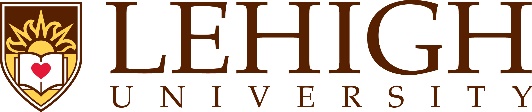 ALTERNATE PARKING/TRANSPORTATION REQUEST FORMThis form is to be completed by the employeeThis form is to be completed by the employeeThis form is to be completed by the employeeThis form is to be completed by the employeeEmployee NameDate of RequestDate of RequestDate of RequestJob TitleDepartmentDepartmentDepartmentOffice LocationManager/SupervisorManager/SupervisorManager/SupervisorQuestions to clarify request for alternate parking arrangementsQuestions to clarify request for alternate parking arrangementsQuestions to clarify request for alternate parking arrangementsQuestions to clarify request for alternate parking arrangementsWhere do you currently park on campus? (if applicable)Where do you currently park on campus? (if applicable)Where do you currently park on campus? (if applicable)Where do you currently park on campus? (if applicable)Where are you requesting to park? (if applicable)Where are you requesting to park? (if applicable)Where are you requesting to park? (if applicable)Where are you requesting to park? (if applicable)Are you requesting a temporary or permanent parking change?Are you requesting a temporary or permanent parking change?TemporaryPermanentIf temporary, please indicate the anticipated start and end dates.If temporary, please indicate the anticipated start and end dates.If temporary, please indicate the anticipated start and end dates.If temporary, please indicate the anticipated start and end dates.Do you have a state-issued disability parking permit?Do you have a state-issued disability parking permit?YesNoQuestions to clarify request for alternate transportation arrangementsQuestions to clarify request for alternate transportation arrangementsQuestions to clarify request for alternate transportation arrangementsQuestions to clarify request for alternate transportation arrangementsDo you require assistance traveling from your vehicle to your place of work? Do you require assistance traveling from your vehicle to your place of work? YesNoIf yes, please explain:If yes, please explain:If yes, please explain:If yes, please explain:Do you require assistance traveling from your place of work to other places on campus?Do you require assistance traveling from your place of work to other places on campus?YesNoIf yes, please explain:If yes, please explain:If yes, please explain:If yes, please explain:Can you wait for a bus at a bus stop, parking garage, etc.?Can you wait for a bus at a bus stop, parking garage, etc.?YesNoIf no, please explain:If no, please explain:If no, please explain:If no, please explain:Can you ride a bus?Can you ride a bus?YesNoIf no, please explain:If no, please explain:If no, please explain:If no, please explain:Additional questions relating to requestAdditional questions relating to requestAdditional questions relating to requestAdditional questions relating to requestAre you able to walk?Are you able to walk?YesNoIf yes, what is the maximum distance you can reasonably be expected to walk?If yes, what is the maximum distance you can reasonably be expected to walk?If yes, what is the maximum distance you can reasonably be expected to walk?If yes, what is the maximum distance you can reasonably be expected to walk?Do you use a wheelchair or scooter?Do you use a wheelchair or scooter?YesNoCan you climb stairs?Can you climb stairs?YesNoIf no, please explain:If no, please explain:If no, please explain:If no, please explain:Questions to document the reason for accommodation requestQuestions to document the reason for accommodation requestQuestions to document the reason for accommodation requestQuestions to document the reason for accommodation requestBriefly describe your functional limitations (i.e., how your condition impacts your need for alternate parking and/or transportation arrangements):Briefly describe your functional limitations (i.e., how your condition impacts your need for alternate parking and/or transportation arrangements):Briefly describe your functional limitations (i.e., how your condition impacts your need for alternate parking and/or transportation arrangements):Briefly describe your functional limitations (i.e., how your condition impacts your need for alternate parking and/or transportation arrangements):What, if any, employment benefit are you having difficulty accessing?What, if any, employment benefit are you having difficulty accessing?What, if any, employment benefit are you having difficulty accessing?What, if any, employment benefit are you having difficulty accessing?What limitation is interfering with your ability to perform your job or access an employment benefit?What limitation is interfering with your ability to perform your job or access an employment benefit?What limitation is interfering with your ability to perform your job or access an employment benefit?What limitation is interfering with your ability to perform your job or access an employment benefit?Have you had any accommodations in the past for this same limitation?Have you had any accommodations in the past for this same limitation?YesNoIf yes, what were they and how effective were they?If yes, what were they and how effective were they?If yes, what were they and how effective were they?If yes, what were they and how effective were they?If you are requesting a specific alternative arrangement, how will it assist you?If you are requesting a specific alternative arrangement, how will it assist you?If you are requesting a specific alternative arrangement, how will it assist you?If you are requesting a specific alternative arrangement, how will it assist you?SignatureBy signing this form, I certify that the information provided in this form is true, complete, and accurate.  I acknowledge that I am requesting a reasonable accommodation.  I agree to cooperate fully with the Office of Human Resources (staff) or the Office of the Provost (faculty) in responding to my request, including providing the appropriate medical documentation from my health care provider(s).  I agree that I will provide the requested medical documentation in a timely manner.  I understand that while the University may not grant the specific accommodation that I have requested, it will engage in good faith efforts to make a determination.  I also understand that, in some cases, discussion(s) with my physician may be necessary to address my request for accommodation.  In addition, if deemed necessary, the University may request an independent medical evaluation of the case.SignatureBy signing this form, I certify that the information provided in this form is true, complete, and accurate.  I acknowledge that I am requesting a reasonable accommodation.  I agree to cooperate fully with the Office of Human Resources (staff) or the Office of the Provost (faculty) in responding to my request, including providing the appropriate medical documentation from my health care provider(s).  I agree that I will provide the requested medical documentation in a timely manner.  I understand that while the University may not grant the specific accommodation that I have requested, it will engage in good faith efforts to make a determination.  I also understand that, in some cases, discussion(s) with my physician may be necessary to address my request for accommodation.  In addition, if deemed necessary, the University may request an independent medical evaluation of the case.SignatureBy signing this form, I certify that the information provided in this form is true, complete, and accurate.  I acknowledge that I am requesting a reasonable accommodation.  I agree to cooperate fully with the Office of Human Resources (staff) or the Office of the Provost (faculty) in responding to my request, including providing the appropriate medical documentation from my health care provider(s).  I agree that I will provide the requested medical documentation in a timely manner.  I understand that while the University may not grant the specific accommodation that I have requested, it will engage in good faith efforts to make a determination.  I also understand that, in some cases, discussion(s) with my physician may be necessary to address my request for accommodation.  In addition, if deemed necessary, the University may request an independent medical evaluation of the case.SignatureBy signing this form, I certify that the information provided in this form is true, complete, and accurate.  I acknowledge that I am requesting a reasonable accommodation.  I agree to cooperate fully with the Office of Human Resources (staff) or the Office of the Provost (faculty) in responding to my request, including providing the appropriate medical documentation from my health care provider(s).  I agree that I will provide the requested medical documentation in a timely manner.  I understand that while the University may not grant the specific accommodation that I have requested, it will engage in good faith efforts to make a determination.  I also understand that, in some cases, discussion(s) with my physician may be necessary to address my request for accommodation.  In addition, if deemed necessary, the University may request an independent medical evaluation of the case.Employee SignatureDateDateDatePlease return this form along with any other additional information that might be useful in processing this request to the appropriate office: If an employee is a staff member:Office of Human ResourcesAttn:  Judy Zavalydriga306 S. New Street, Suite 437Bethlehem, PA 18015Tel: (610) 758-3900Fax: (610) 758-6226Email: jaz308@lehigh.eduIf an employee is a faculty member:Office of the ProvostAttn:  Patricia MannAlumni Memorial Building27 Memorial Drive WBethlehem, PA 18015Tel: (610) 758-3605Fax: (610) 758-3154Email: pam8@lehigh.eduPlease return this form along with any other additional information that might be useful in processing this request to the appropriate office: If an employee is a staff member:Office of Human ResourcesAttn:  Judy Zavalydriga306 S. New Street, Suite 437Bethlehem, PA 18015Tel: (610) 758-3900Fax: (610) 758-6226Email: jaz308@lehigh.eduIf an employee is a faculty member:Office of the ProvostAttn:  Patricia MannAlumni Memorial Building27 Memorial Drive WBethlehem, PA 18015Tel: (610) 758-3605Fax: (610) 758-3154Email: pam8@lehigh.eduPlease return this form along with any other additional information that might be useful in processing this request to the appropriate office: If an employee is a staff member:Office of Human ResourcesAttn:  Judy Zavalydriga306 S. New Street, Suite 437Bethlehem, PA 18015Tel: (610) 758-3900Fax: (610) 758-6226Email: jaz308@lehigh.eduIf an employee is a faculty member:Office of the ProvostAttn:  Patricia MannAlumni Memorial Building27 Memorial Drive WBethlehem, PA 18015Tel: (610) 758-3605Fax: (610) 758-3154Email: pam8@lehigh.eduPlease return this form along with any other additional information that might be useful in processing this request to the appropriate office: If an employee is a staff member:Office of Human ResourcesAttn:  Judy Zavalydriga306 S. New Street, Suite 437Bethlehem, PA 18015Tel: (610) 758-3900Fax: (610) 758-6226Email: jaz308@lehigh.eduIf an employee is a faculty member:Office of the ProvostAttn:  Patricia MannAlumni Memorial Building27 Memorial Drive WBethlehem, PA 18015Tel: (610) 758-3605Fax: (610) 758-3154Email: pam8@lehigh.edu